PLANTILLA DE PROPUESTA DE PROYECTO DE UNA PÁGINA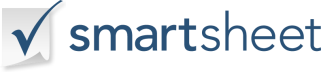 NOMBRE DEL PROYECTOPROPUESTA DE PROYECTOFECHANOMBRE DE LA EMPRESA  ¿POR QUÉ ES NECESARIO EL PROYECTO?OBJETIVOSFASES DE TRABAJO& DESEADO RESULTADOMONITOREO, MEDICIONES DE ÉXITO, & EVALUACIÓNLÍNEA DE TIEMPOLÍNEA DE TIEMPOLÍNEA DE TIEMPOLÍNEA DE TIEMPOLÍNEA DE TIEMPOLÍNEA DE TIEMPOLÍNEA DE TIEMPOFASEFASETAREATAREATAREAFECHAS DE INICIO Y FINALIZACIÓNFECHAS DE INICIO Y FINALIZACIÓNPRESUPUESTO DEL PROYECTO / VISIÓN GENERAL DE COSTOSPRESUPUESTO DEL PROYECTO / VISIÓN GENERAL DE COSTOSPRESUPUESTO DEL PROYECTO / VISIÓN GENERAL DE COSTOSPRESUPUESTO DEL PROYECTO / VISIÓN GENERAL DE COSTOSPRESUPUESTO DEL PROYECTO / VISIÓN GENERAL DE COSTOSPRESUPUESTO DEL PROYECTO / VISIÓN GENERAL DE COSTOSGRAN TOTALGRAN TOTALGRAN TOTALGRAN TOTALGRAN TOTALAPROBACIÓN DE NOMBRES Y FIRMAS DE LOS PARTIDOSAPROBACIÓN DE NOMBRES Y FIRMAS DE LOS PARTIDOSAPROBACIÓN DE NOMBRES Y FIRMAS DE LOS PARTIDOSAPROBACIÓN DE NOMBRES Y FIRMAS DE LOS PARTIDOSAPROBACIÓN DE NOMBRES Y FIRMAS DE LOS PARTIDOSAPROBACIÓN DE NOMBRES Y FIRMAS DE LOS PARTIDOSCLIENTECLIENTECLIENTEPATROCINADORGERENTE DE PROYECTOGERENTE DE PROYECTOGERENTE DE PROYECTO
RENUNCIACualquier artículo, plantilla o información proporcionada por Smartsheet en el sitio web es solo para referencia. Si bien nos esforzamos por mantener la información actualizada y correcta, no hacemos representaciones o garantías de ningún tipo, expresas o implícitas, sobre la integridad, precisión, confiabilidad, idoneidad o disponibilidad con respecto al sitio web o la información, artículos, plantillas o gráficos relacionados contenidos en el sitio web. Por lo tanto, cualquier confianza que deposite en dicha información es estrictamente bajo su propio riesgo.